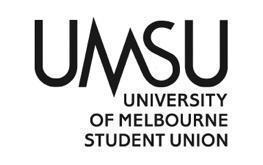   University of Melbourne Student UnionMeeting of the Education CommitteeMinutes14/03/2024 – 8:00PM AEDTMeeting 5(24)Location: Zoomhttps://unimelb.zoom.us/j/89477649146?pwd=Mzl1UDZGakJxalhBN3Y0cWJRWmpsdz09  Password: womenMeeting did not meet quorum and lapsed at 8:30pm. Attendees were Akanksha Agarwal and from committee Niya Chopra. Apologies: Micaela RynneProcedural MattersElection of Chair Motion: That Akanksha Agarwal be elected as ChairMover:				Seconded: CARRIEDAcknowledgement of Indigenous CustodiansAttendanceOfficers: Akanksha AgarwalCommittee: ApologiesMicaela RynneProxiesNone.MembershipNo changes to membership since last meeting.Adoption of AgendaMotion: To adopt the Agenda as presented.Mover:				Seconded: Confirmation of Previous Minutes 	2.1 Minutes 4(24)Motion: To accept the previous minutes as a true and accurate record of meeting 4(24)Mover:				Seconded: Conflicts of Interest DeclarationNone.Matters Arising from the MinutesNone.Correspondence None.Office Bearer ReportsMotion: To accept the office bearer reports en bloc.Mover:				Seconded: Other ReportsNone.Operational Business (Motions on Notice)Motion 8.1: To approve the expenditure of max $200.00 from the Consumables and Supplies budget line (03-60-660-3352) to purchase pads, condoms, face wipes, and roll on deodorant as below from Coles for the women’s room: 1. 10 x libra extra regular pads (2 for $7 deal) = $352. 10 x libra extra super pads (2 for $7 deal) = $353. 5 x Durex Regular Condoms 30 pack ($14.50) = $72.504. 10 x coles biodegradable facial wipes ($1.80)= $185. 10 x dove women antiperspirant roll on cucumber ($2.25) = $22.50Please note that these items are subject to change in price when specials change, hence the top expenditure line being $200 to make sure we can cover costs if the price goes up.Mover: Seconded: ___________________________________________________________________________Motion 8.2: To approve the expenditure of max $61.80 from the Programs (Collectives) budget line (03-60-660-3839) to purchase snacks and sweet treats for the Women and Enbies of Colour Collective from Coles as below: 1. 2 x Smiths Fun Mix Variety Multipack 20 Pack ($8.90 each) = $17.802. 2 x Cadbury Favourites Boxed Chocolate | 520g ($22 each)= $44It is my intention that the consumables for this collective will hopefully not run out for the next collective (will ration the snacks). Mover: Seconded: General Business (Motions on Notice)None.Other Business (Motions without Notice)None.Next MeetingThursday 28/03/2024 at 7pm online via zoom.Close